_l_ sottoscritt	preso atto delle attività programmate a carico del Fondo d'istituto dichiara di aver svolto le seguenti prestazioni orarie   di partecipazione all’attività progettuale e al funzionamento amministrativo/didattico:   A. S. 2020/2021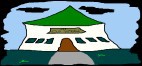 N.B. La presente dichiarazione dovrà essere consegnata alla segreteria ufficio personale (Mariadaniela) e inviata tramite posta elettronica alla DSGA entro e non oltre il 30 giugno 2021Data	/_   /__		Firma del Dichiarante  	Il Direttore dei  S.G.A.	    Il Dirigente Scolastico Anna Di Genua	     Albalisa Azzariti_l_ sottoscritt	preso atto delle attività programmate a carico di altre risorse dichiara di aver svolto le seguenti  prestazioni orarie  di  partecipazione all’attività progettuale e  al funzionamento amministrativo/didattico: A. S. 2020/21N.B. La presente dichiarazione dovrà essere consegnata in segreteria ufficio personale (Mariadaniela)  e inviata alla dsga tramite posta elettronica entro e non oltre il 30 giugno 2021Data	/_   /_		Firma del Dichiarante  	Il Direttore dei S.G.A.	     Il Dirigente ScolasticoAnna Di Genua	    Albalisa AzzaritiLiceo Scientifico “Elio Vittorini”DICHIARAZIONE FONDO DI ISTITUTOMOD 05 05 8N.ATTIVITA’  PROGRAMMATETOTALE ORE PREVISTEORE EFFETTUATEControlloCOLLABORATORI SCOLASTICI1Intensificazione sostituzione colleghi assenti (compresa presa in carico di personale ancora non nominato.)1502Maggior impegno e carico di lavoro (sanificazione anti-covid locali, maniglie ecc.) in proporzione alla durata del servizio attivo e in presenza.3363Prestazione straordinarie (da cartellino ) nei limiti della quota contrattata ( le ore residue potranno essere recuperate come frazione oraria nei momenti di minor carico o, compatibilmente con l’organizzazione del servizio, nel trimestre del prossimo anno).704Sostituzione custode e esposizione rifiuti: in caso di assenza del custode, subentra la moglie in quanto anch’essa dipendente del liceo. In caso di assenza contemporanea del custode e della moglie (non perché in secondo turno) durante l’anno, fanno fede le lettere di incarico.205Sostituzione custode e esposizione rifiuti  in caso di assenza contemporanea del custode e della moglie nei mesi estivi luglio e agosto: l’attività è incentivata e poiché tutto il personale si è reso disponibile, tale prestazione sarà svolta a turno e per la liquidazione farà fede il registro – diario di chi ha aperto la scuola alle 7,30 e conferito i rifiuti o ritirato i contenitori, purché a prestazione sia svolta a regola d’arte.706Sorveglianza termoscanner  1° Piano Donati 7107Sostituzione degli incaricati del termoscanner: di via Donati 7, se c'è la didattica in presenza, quando I’incaricato  ha il secondo turno (ore attribuite a chi apre alle 7.30) in via Donati 5 se l'incaricato è assente o a disposizione, anche in questo caso attribuite a chi apre alle 7.30.308Ripristino iniziale del magazzino  e successiva gestione durante tutto l’anno (ci si avvale delle 18  ore non utilizzate per il monitoraggio del distanziamento e di una piccola quota del fondo di riserva).5 ore collaboratrice part-time Scaglione10 ore Insito10 ore Marcias9Pulizia straordinaria laboratori di scienze (con prelievo dal fondo di riserva)Arancino 5 oreSergi 5 oreInsito 10 oreASSISTENTI  TECNICI1Poiché non vi sono stati periodi consecutivi prolungati di assenza da parte degli assistenti tecnici e in considerazione del fatto che la prestazione lavorativa delle due assistenti di area informatica si è svolta intensamente sia durante la didattica in presenza, sia in DaD, sia in DDI, le ore previste per l’intensificazione per sostituzione colleghi assenti sono assegnate alle due assistenti di area informatica.262Maggiore impegno per Esami di Stato e per  taratura e custodia termoscanner (assistenti area scientifica)883Maggior impegno assistenti tecniche area informatica in conseguenza della DDI e degli Esami di Stato.403Ore per prestazioni straordinarie.10ASSISTENTI  AMMINISTRATIVI1Segnalazione guasti alla Città Metropolitana402Intensificazione per sostituzione colleghi assenti (escluso settembre, che è già stato remunerato): si accluda una dichiarazione ove si precisano le circostanze in cui è avvenuta tale sostituzione30     3Prestazioni straordinarie indifferibili 30     4Ulteriori prestazioni straordinarie indifferibili (utilizzando la quota non impegnata ma prevista a preventivo per il conferimento di incarichi professionali ).30Rev 00Data 06/10/04Redazione Commissione QualitàVerifica RQApprovazione DSPROGETTI A.S. 2020/2021Ore Previste CSOrePreviste AAOre Previste ATOre EffettuateRiservato all’ufficio1Internal Audit Covid100102Mi prendo cura del mio liceo (rimozione scritte in auditorium)53Raccordo scuole medie0034Tecnologie digitali00405Rete informatica del liceo0040